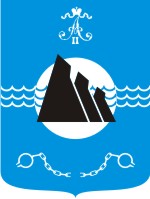 ФИНАНСОВОЕ УПРАВЛЕНИЕГОРОДСКОГО ОКРУГА«АЛЕКСАНДРОВСК-САХАЛИНСКИЙ РАЙОН»П  Р  И  К  А  З   № 16г. Александровск-Сахалинский                                                                         «15» февраля 2021О внесении изменений в приказ финансового управления от 27.04.2020 года № 34 «Об утверждении Плана мероприятий по противодействию коррупции в финансовом управлении ГО «Александровск-Сахалинский район» на 2020 – 2022 годы» В соответствии с Федеральным законом от 25.12.2008 № 273-ФЗ «О противодействии коррупции», Законом Сахалинской области от 01.08.2008 № 85-ЗО «О мерах по предупреждению коррупции в Сахалинской области», с пунктом 3 Указа Президента Российской Федерации от 29.06.2018г. № 378 «О Национальном плане противодействия коррупции на 2018-2020 годы», в связи с проведением штатных мероприятий в финансовом управлении, -ПРИКАЗЫВАЮ:1. В подпунктах 1.4, 1.5, 1.6, 1.7, 1.8, 1.10, 1.12, 1.13, 1.14 пункта 1 и подпунктах 2.1, 2.2 пункта 2 Плана мероприятий по противодействию коррупции в финансовом управлении ГО «Александровск-Сахалинский район» на 2020 – 2022 годы, утвержденного приказом финансового управления городского округа «Александровск-Сахалинский район» от 27.04.2020 № 34, слова «специалист 1 разряда» заменить словами «старший специалист 3 разряда». 2. Разместить настоящий приказ на официальном сайте городского округа «Александровск-Сахалинский район».3. Контроль за исполнением настоящего приказа оставляю за собой.Начальник финансового управления городского округа «Александровск-Сахалинский район»                                                                      С.М. Царева                                                            Утвержден приказом финансового управленияот 27.04.2020г. № 34ПЛАНмероприятий по противодействию коррупции  в финансовом управлении городского округа «Александровск-Сахалинский район» на 2020– 2022 годы(в ред. приказа финансового управления городского округа «Александровск-Сахалинский район» от 15.02.2021 № 16)№ п/пМероприятияИсполнителиСрок исполненияОжидаемый результат1.Повышение эффективности механизмов урегулирования конфликта интересов, обеспечение соблюдения муниципальными служащими запретов и принципов служебного поведения в связи с исполнением ими служебных (должностных) обязанностей, а также ответственности за их нарушениеПовышение эффективности механизмов урегулирования конфликта интересов, обеспечение соблюдения муниципальными служащими запретов и принципов служебного поведения в связи с исполнением ими служебных (должностных) обязанностей, а также ответственности за их нарушениеПовышение эффективности механизмов урегулирования конфликта интересов, обеспечение соблюдения муниципальными служащими запретов и принципов служебного поведения в связи с исполнением ими служебных (должностных) обязанностей, а также ответственности за их нарушениеПовышение эффективности механизмов урегулирования конфликта интересов, обеспечение соблюдения муниципальными служащими запретов и принципов служебного поведения в связи с исполнением ими служебных (должностных) обязанностей, а также ответственности за их нарушение1.1.Обеспечение действенного функционирования Комиссии по соблюдению требований к служебному поведению муниципальных служащих и урегулированию конфликта интересов и Комиссии по противодействию коррупцииНачальникуправленияПостоянноНормативное правовое закрепление полномочий Комиссий, обеспечение соблюдения муниципальными служащими ограничений и запретов, требований о предотвращении или урегулировании конфликта интересов, требований к служебному (должностному) поведению, установленных законодательством Российской Федерации о муниципальной службе и о противодействии коррупции, а также осуществление мер по предупреждению коррупции.1.2.Осуществление мониторинга и анализа исполнения обязанностей, соблюдения запретов, ограничений и требований, установленных законодательством Российской Федерации в целях противодействия коррупции, муниципальными служащими финансового управления, назначаемыми на должность и освобождаемыми от должности начальником финансового управления, в том числе реализации указанными лицами обязанности принимать меры по предотвращению и урегулированию конфликта интересовНачальники отделовЕжегодно,до 31 декабря2020 г.,до 31 декабря2021 г.,до 1 ноября2022 г.Повышение эффективности контроля за соблюдением муниципальными служащими финансового управления требований законодательства Российской Федерации о противодействии коррупции, касающихся предотвращения и урегулирования конфликта интересов, в том числе привлечения таких лиц к ответственности в случае их несоблюдения.1.3.Организация проведения проверок в порядке, утвержденным приказом финансового управления, в случаях несоблюдения муниципальными служащими финансового управления ограничений, запретов и неисполнения обязанностей, установленных в целях противодействия коррупции, а также применение предусмотренных законодательством Российской Федерации мер юридической ответственности в отношении указанных лицНачальник управленияПо каждому случаю несоблюдения муниципальными служащими финансового управления ограничений, запретов и неисполнения обязанностей, установленных в целях противодействия коррупцииМинимизация и устранение коррупционных рисков в связи с исполнением должностных обязанностей муниципальными служащими финансового управления, выявление случаев несоблюдения указанными лицами законодательства Российской Федерации о противодействии коррупции, принятие своевременных и действенных мер по выявленным случаям нарушений1.4.Организация приема сведений о доходах, расходах, об имуществе и обязательствах имущественного характера, представляемых муниципальными служащими финансового управления. Обеспечение контроля за своевременностью представления указанных сведенийНачальник управления, старший специалист 3 разряда по кадровой работеЕжегодно,до 30 апреляОбеспечение своевременного исполнения муниципальными служащими финансового управления обязанности по представлению сведений о доходах, расходах, об имуществе и обязательствах имущественного характера своих и членов своей семьи1.5.Подготовка к размещению и размещение в установленном порядке сведений о доходах, расходах, об имуществе и обязательствах имущественного характера, представленных муниципальными служащими финансового управления на официальном сайте администрации городского округа «Александровск-Сахалинский район»Старший специалист 3 разряда по кадровой работе, инженер-программистВ течение14 рабочих дней со дня истечения срока, установленного для подачи указанных сведенийПовышение открытости и доступности информации о деятельности финансового управления 1.6.Анализ сведений о доходах, расходах, об имуществе и обязательствах имущественного характера, представленных муниципальными служащими финансового управленияСтарший специалист 3 разряда по кадровой работеВ течении двух месяцев со дня истечения срока, установленного для подачи указанных сведенийВыявление случаев непредставления и представления муниципальными служащими финансового управления неполных и (или) недостоверных сведений о доходах, расходах, об имуществе и обязательствах имущественного характера, а также признаков нарушения указанными лицами законодательства Российской Федерации о муниципальной службе и о противодействии коррупции1.7.Проведение в порядке, установленном законодательством Российской Федерации, проверок достоверности и полноты сведений о доходах, расходах, об имуществе и обязательствах имущественного характера, представленных муниципальными служащими финансового управленияНачальник управления, старший специалист 3 разряда по кадровой работеВ течение2020–2022 гг.(по мере необходимости)Выявление случаев непредставления и представления муниципальными служащими финансового управления неполных и (или) недостоверных сведений о доходах, расходах об имуществе и обязательствах имущественного характера, а также признаков нарушения указанными лицами законодательства Российской Федерации о муниципальной службе и о противодействии коррупции, принятие своевременных и действенных мер по выявленным случаям нарушений1.8.Размещение на информационном стенде финансового управления Памятки для муниципальных служащих об ограничениях, запретах и обязанностях, установленных в целях противодействия коррупцииСтарший специалист 3 разряда по кадровой работеДо 1 июня2020 г.Повышение уровня правовой грамотности муниципальных служащих финансового управления в области знания антикоррупционного законодательства и умения принимать меры по предотвращению коррупционных правонарушений1.9.Рассмотрение вопросов правоприменительной практики по результатам вступивших в законную силу решений судов, арбитражных судов о признании недействительными ненормативных правовых актов, незаконными решений и действий (бездействия) указанных органов, организаций и их должностных лиц в целях выработки и принятия мер по предупреждению и устранению причин выявленных нарушенийКомиссия по противодействиюкоррупции Не реже одногораза в кварталВыработанные меры по предупреждению и устранению причин выявленных нарушений, подлежащие применению в деятельности управления1.10.Организация правового просвещения муниципальных служащих финансового управления по антикоррупционной тематике (совещания, консультации)Начальник управления, Старший специалист 3 разряда по кадровой работеПостоянноПовышение правовой грамотности муниципальных служащих финансового управления по вопросам противодействия коррупции1.11.Организация повышения квалификации муниципальных служащих финансового управления, в должностные обязанности которых входит участие в противодействии коррупцииНачальник управленияЕжегодно,до 31 декабря2020 г.,до 1 декабря2021 г.,до 1 ноября2022 г.Повышение уровня квалификации  муниципальных служащих финансового управления, ответственных за работу по профилактике коррупционных и  иных правонарушений1.12.Организация работы по доведению до граждан, поступающих на муниципальную службу положений антикоррупционного законодательства Российской Федерации, в том числе: об ответственности за коррупционные правонарушения, о недопустимости возникновения конфликта интересов и путях его урегулирования, о соблюдении этических и нравственных норм при выполнении служебных (должностных) обязанностей, о недопущении получения и дачи взятки, о запретах, ограничениях и требованиях, установленных в целях противодействия коррупцииСтарший специалист 3 разряда по кадровой работеВ течение 2-х дней со дня принятия на муниципальную службуПовышение уровня правовой грамотности и формирование антикоррупционного поведения у муниципальных служащих финансового управления, впервые поступивших на муниципальную службу для замещения должностей, включенных в перечни должностей, установленные нормативными правовыми актами Российской Федерации1.13.Осуществление повседневного контроля за соблюдением муниципальными служащими финансового управления этических норм и правил, установленных Кодексом этики и служебного поведения, в целях противодействия коррупции и иным правонарушениямНачальник управления, старший специалист 3 разрядапо кадровой работеПостоянноСоблюдение муниципальными служащими финансового управления этических норм и правил, установленных Кодексом этики и служебного поведения, и рекомендаций по соблюдению муниципальными служащими норм этики в целях противодействия коррупции и иным правонарушениям1.14.Реализация комплекса мер по повышению эффективности кадровой работы в части, касающейся ведения личных дел муниципальных служащих финансового управления, в том числе контроля за актуализацией сведений, содержащихся в анкетах, представляемых при поступлении на муниципальную службу, об их родственниках и свойственниках в целях выявления возможного конфликта интересовСтарший специалист 3 разряда по кадровой работеЕжегодно,до 31 декабря2020 г.,до 31 декабря2021 г.,до 1 октября2022 г.Повышение эффективности механизмов предотвращения и урегулирования   конфликта интересов2.Взаимодействие финансового управления городского округа «Александровск-Сахалинский район» с институтами гражданского общества и гражданами, обеспечение доступности информации о деятельности финансового управленияВзаимодействие финансового управления городского округа «Александровск-Сахалинский район» с институтами гражданского общества и гражданами, обеспечение доступности информации о деятельности финансового управленияВзаимодействие финансового управления городского округа «Александровск-Сахалинский район» с институтами гражданского общества и гражданами, обеспечение доступности информации о деятельности финансового управленияВзаимодействие финансового управления городского округа «Александровск-Сахалинский район» с институтами гражданского общества и гражданами, обеспечение доступности информации о деятельности финансового управления2.1.Обеспечение размещения на официальном сайте администрации городского округа «Александровск-Сахалинский район» в информационно-телекоммуникационной сети «Интернет» информации об антикоррупционной деятельности, ведение специализированного раздела о противодействии коррупцииСтарший специалист 3 разряда по кадровой работе,инженер-программистПостоянноОбеспечение доступа к информации об антикоррупционной деятельности финансового управления2.2.Обеспечение возможности оперативного представления гражданами и организациями информации о фактах коррупции в финансовом управлении или нарушениях требований к служебному (должностному) поведению посредством обеспечения приема электронных сообщений через официальный сайт администрации городского округа «Александровск-Сахалинский район»Старший специалист 3 разряда по кадровой работе, инженер-программистПостоянноПовышение эффективности деятельности по выявлению фактов коррупции в финансовом управлении и пресечение коррупционных проявлений